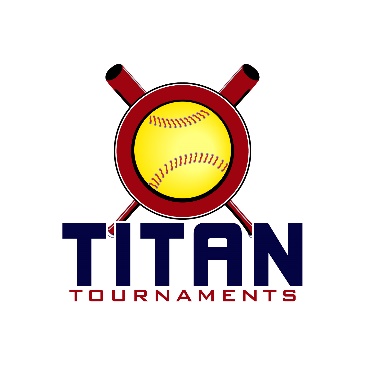 Thanks for playing ball with Titan!Below you will find the seeding schedule, beneath the seeding schedule you will find seeding divisions, brackets, and some important rules to note.
12U & 14U Park Address: West Jackson Park – 374 Cabin Drive, Hoschton, GA

Format: 3 seeding games and single elimination bracket playEntry Fee - $315Team Gate Fee - $115

Sanction $35 if unpaid in 2018Please check out the How much does my team owe document, to post at 3pm Friday.Rosters must be submitted to me via email prior to the tournament tournamenttitan@gmail.com. Roster/waiver forms can be found by holding the control button while clicking the following words - Roster & Waiver Form  At the absolute latest, you must submit your roster prior to first pitch at the tournament. Rosters will be filed electronically and you will be able to retain your hard copy. Coaches must have birth certificates available on site.*14U will cross seed into gold and silver brackets* 
*14U Titan top 3 seeds play gold, bottom 3 seeds play silver*
*14U Spartan top 2 seeds play gold, bottom 2 seeds play silver*Run rule is 12 after 3, 10 after 4, 8 after 5. Games are 7 innings if time permits.
The pitcher shall have both feet touching the pitching rubber, and shall continue to do so until the forward step.
The on deck circle is on your dugout side. If you are uncomfortable with your player being that close to the batter, you may have them warm up further down the dugout, but they must remain on your dugout side.
Headfirst slides are allowed, faking a bunt and pulling back to swing is allowed.Runners must make an attempt to avoid contact, but do not have to slide.
Warm Up Pitches – 5 pitches between innings or 1 minute, whichever comes first.Coaches – one defensive coach is allowed to sit on a bucket or stand directly outside of the dugout for the purpose of calling pitches. Two offensive coaches are allowed, one at third base, one at first base.
Offensive: One offensive timeout is allowed per inning.
Defensive: Three defensive timeouts are allowed during a seven inning game. On the fourth and each additional defensive timeout, the pitcher must be removed from the pitching position for the duration of the game. In the event of extra innings, one defensive timeout per inning is allowed.
An ejection will result in removal from the current game, and an additional one game suspension. Flagrant violations are subject to further suspension at the discretion of the onsite director.12U14U Titan14U SpartanAmerican PrideGA Classics – DowdieGA Blackout 05Dirt Dawg 06GA Outlaws – FambroughNext Level – CraneT-BirdsNext Level - JordanNorth GA ThunderTigers SoftballSouthern ExplosionRockdale BlazeThunder ChickensVeloGame TimeFieldAge GroupTeamScoreTeamWest Jackson Park Seeding Games – 14UWest Jackson Park Seeding Games – 14UWest Jackson Park Seeding Games – 14UWest Jackson Park Seeding Games – 14UWest Jackson Park Seeding Games – 14UWest Jackson Park Seeding Games – 14U8:30am114UGA Classics0-4GA Outlaws8:30am214USouthern Explosion3-4Thunder Chickens8:30am414UGA Blackout1-14Next Level - Crane10:00am114UVelo6-6Thunder Chickens10:00am214USouthern Explosion6-3Next Level - Jordan10:00am414UNorth GA Thunder4-7Rockdale Blaze11:30am114UVelo3-9GA Outlaws11:30am214UGA Classics11-4Next Level - Jordan11:30am414UNorth GA Thunder0-11Next Level - Crane1:00pm114UGA Classics11-4Southern Explosion1:00pm214UThunder Chickens1-16GA Outlaws1:00pm414UGA Blackout12-0Rockdale Blaze2:30pm114URockdale Blaze3-6Next Level - Crane2:30pm214UNext Level – Jordan9-3Velo2:30pm414UGA Blackout3-2North GA ThunderWest Jackson Park Seeding Games – 12UWest Jackson Park Seeding Games – 12UWest Jackson Park Seeding Games – 12UWest Jackson Park Seeding Games – 12UWest Jackson Park Seeding Games – 12UWest Jackson Park Seeding Games – 12U8:30am312UAmerican Pride11-0Tigers10:00am312UDirt Dawg11-11T-Birds11:30am312UAmerican Pride3-3Dirt Dawg1:00pm312UTigers3-2T-Birds2:30pm312UAmerican Pride14-2T-Birds4:00pm312UTigers2-4Dirt Dawg4 Team Single Elimination4 Team Single Elimination4 Team Single Elimination12U12U12U American Pride 16 American Pride 16 American Pride 161Field 3 - 5:30Field 3 - 5:30(1American Pride 6American Pride 6American Pride 64 T Birds 4 T Birds 4 T Birds 4Field 3 - 8:30Field 3 - 8:30(3 American Pride American Pride American PrideCHAMPIONSCHAMPIONSCHAMPIONS Dirt Dawgs 5  Dirt Dawgs 5  Dirt Dawgs 5 2Field 3 - 7:00Field 3 - 7:00(2 Tigers 3 Tigers 3 Tigers 33Tigers 6Tigers 6Tigers 65 Team Single Elimination5 Team Single Elimination5 Team Single Elimination14U Gold14U Gold14U Gold Outlaws 9 Outlaws 9 Outlaws 9T1 Blackout 6 Blackout 6 Blackout 6Field 2(3 Outlaws 10 Outlaws 10 Outlaws 10S25:30Field 2(14:00 Blackout 2 Blackout 2 Blackout 2T3Field 2(4 Outlaws Outlaws Outlaws Thunder Chickens 3 Thunder Chickens 3 Thunder Chickens 37:00CHAMPIONCHAMPIONCHAMPION Classics 6 Classics 6 Classics 6T2Field 4(25:30 Classics 0 Classics 0 Classics 0S1 Next Level Crane 0 Next Level Crane 0 Next Level Crane 05 Team Single Elimination5 Team Single Elimination5 Team Single Elimination14U Silver14U Silver14U Silver Southern Explosion 4 Southern Explosion 4 Southern Explosion 4T4 NG Thunder 4 NG Thunder 4 NG Thunder 4Field 1(3 NG Thunder 11 NG Thunder 11 NG Thunder 11S45:30Field 1(14:00 NG Thunder 8 NG Thunder 8 NG Thunder 8T6Field 1(4 Blaze Blaze Blaze Velo 3 Velo 3 Velo 37:00CHAMPIONCHAMPIONCHAMPION Next Level 4 Next Level 4 Next Level 4T5Field 4(24:00 Blaze 12 Blaze 12 Blaze 12S3 Blaze 9 Blaze 9 Blaze 9